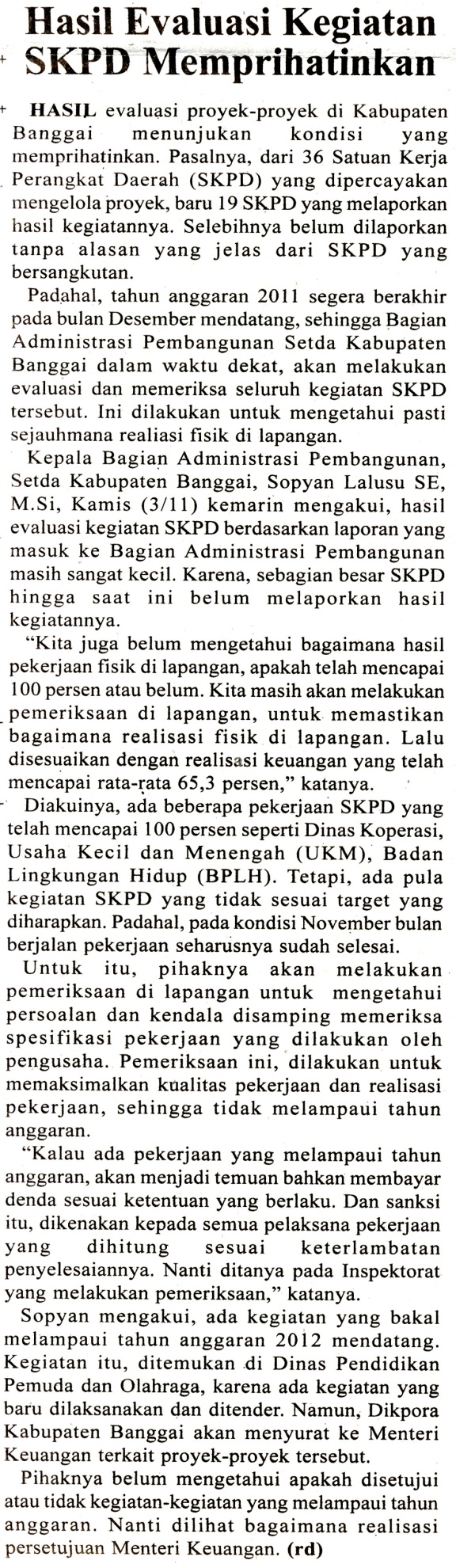 Harian:Radar SultengKasubaudSulteng  IIHari, tanggal:Jumat, 04 November  2011KasubaudSulteng  IIKeterangan:Halaman 15 Kolom 1KasubaudSulteng  IIEntitas:Kabupaten BanggaiKasubaudSulteng  II